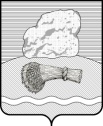 РОССИЙСКАЯ ФЕДЕРАЦИЯКалужская областьДуминичский районСельская Дума сельского поселения«ДЕРЕВНЯ ДУМИНИЧИ»РЕШЕНИЕ«21» января 2020 года                                                                                                              №  2                                                                          О принятии  осуществления частиполномочий по решению вопроса местного значениямуниципального района «Думиничский район»органами местного самоуправления сельскогопоселения «Деревня Думиничи»Руководствуясь пунктом 20 части 1 статьи 14, частью 3 статьи 14, частью 4 статьи 15 Федерального закона от 06.10.2003 N 131-ФЗ «Об общих принципах организации местного самоуправления в Российской Федерации», Решением Районного Собрания представителей муниципального района «Думиничский район» от 20.12.2019г. № 71 «О передаче сельским поселениям, входящим в состав муниципального района «Думиничский район», отдельных полномочий по решению вопросов местного значения» в соответствии с Порядком заключения соглашений о передаче (принятии) осуществления части полномочий по решению вопросов местного значения между органами местного самоуправления муниципального района «Думиничский район» и поселений, входящих в его состав, утвержденным Решением сельской Думы сельского поселения «Деревня Думиничи»» от 13.01.2015 № 3, руководствуясь Уставом сельского поселения «Деревня Думиничи» сельская Дума  РЕШИЛА:1. Принять осуществление отдельных полномочий муниципального района «Думиничский район» по решению вопроса местного значения значения  «утверждение генеральных планов поселения, правил землепользования и застройки, утверждение подготовленной на основе генеральных планов поселения документации по планировке территории, выдача градостроительного плана земельного участка, расположенного в границах поселения, выдача разрешений на строительство (за исключением случаев, предусмотренных Градостроительным кодексом Российской Федерации, иными федеральными законами), разрешений на ввод объектов в эксплуатацию при осуществлении строительства, реконструкции объектов капитального строительства, расположенных на территории поселения, утверждение местных нормативов градостроительного проектирования поселений, резервирование земель и изъятие земельных участков в границах поселения для муниципальных нужд, осуществление муниципального земельного контроля в границах поселения, осуществление в случаях, предусмотренных Градостроительным кодексом Российской Федерации, осмотров зданий, сооружений и выдача рекомендаций об устранении выявленных в ходе таких осмотров нарушений, направление уведомления о соответствии указанных в уведомлении о планируемых строительстве или реконструкции объекта индивидуального жилищного строительства или садового дома (далее - уведомление о планируемом строительстве) параметров объекта индивидуального жилищного строительства или садового дома установленным параметрам и допустимости размещения объекта индивидуального жилищного строительства или садового дома на земельном участке, уведомления о несоответствии указанных в уведомлении о планируемом строительстве параметров объекта индивидуального жилищного строительства или садового дома установленным параметрам и (или) недопустимости размещения объекта индивидуального жилищного строительства или садового дома на земельном участке, уведомления о соответствии или несоответствии построенных или реконструированных объекта индивидуального жилищного строительства или садового дома требованиям законодательства о градостроительной деятельности при строительстве или реконструкции объектов индивидуального жилищного строительства или садовых домов на земельных участках, расположенных на территориях поселений, реконструкции объектов капитального строительства, установленными правилами землепользования и застройки, документацией по планировке территории, или обязательными требованиями к параметрам объектов капитального строительства, установленными федеральными законами (далее также - приведение в соответствие с установленными требованиями), решения об изъятии земельного участка, не используемого по целевому назначению или используемого с нарушением законодательства Российской Федерации, осуществление сноса самовольной постройки или ее приведения в соответствие с установленными требованиями в случаях, предусмотренных Градостроительным кодексом Российской Федерации»  в части  «подготовки документации для утверждения генеральных планов поселения, правил землепользования и застройки, утверждение подготовленной на основе генеральных планов поселения документации по планировке территории, в том числе разработка землеустроительной документации по описанию границ населенных пунктов  и  территориальных зон правил землепользования и застройки».2. Администрации сельского поселения «Деревня Думиничи» заключить с администрацией муниципального района «Думиничский район» соглашение о  передаче органам местного самоуправления сельского поселения «Деревня Думиничи» осуществление соответствующих полномочий за счет межбюджетного трансферта, предоставляемого из бюджета муниципального района «Думиничский район» в бюджет сельского поселения «Деревня Думиничи» в соответствии с Бюджетным кодексом Российской Федерации, провести необходимые организационные мероприятия.3. Настоящее Решение вступает в силу с даты его официального обнародования.Глава сельского поселения                                                                            Н.А.Соломина                                                 